Тюменская область / Общество 17 июня 2013 12:53 Унесло течениемРодители тюменской девочки, утонувшей в гребном канале, винят в ее гибели чиновников.Текст:  Наталья Рябкова Тюменская область / Обществона печать 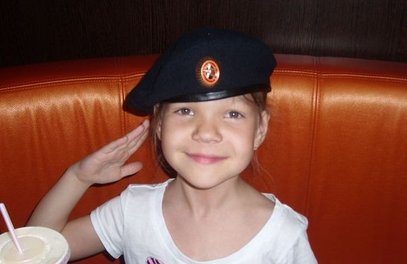 Тюменский канал ТЭЦ-1, на котором дети занимаются гребным слаломом, не подходит для этих целей, утверждают эксперты Государственной инспекции по маломерным судам. У спортивной школы нет необходимого разрешения. Об этом знали чиновники городского и областного уровней. По словам отца утонувшей десятилетней Анжелики, эта трагедия может повториться, если не принять экстренных мер.Напомним, 10 июня 2013 года группа детей – учащиеся 2-3 классов, посещающих спортивный лагерь на базе СДЮСШОР №4 Тюмени, в сопровождении тренера 1957 года рождения приехала на экскурсию на гребной канал. Объект находится в районе ТЭЦ-1, там проходят тренировки по гребному слалому. В сообщении Следственного управления СК по Тюменской области говорится, что тренер, проведя инструктаж по технике безопасности, пошел отдавать ребятам из старшей группы ключи от раздевалки. В это время Анжелика спустилась к воде, поскользнулась на бетонной плите и упала в воду. Ее тут же унесло течением. Тело ребенка нашли спустя 4 часа.Как сообщил во время телефонного разговора журналисту ИА «Актуально» Сергей Бруев, отец девочки, на канале было сразу три группы школьников и всего один тренер. Это недопустимо по правилам безопасности, дети всегда должны находиться под присмотром старших на таких опасных объектах. Кроме того, родители не были предупреждены о готовящейся  на канал экскурсии. К слову, дети из младшей группы не умели плавать, они ходили в спортивную секцию с января текущего года, но занятий в бассейне не было. Еще в пошлом году первым делом всех новобранцев учили плавать в муниципальном бассейне «Стиль жизнь», но затем он стал коммерческой структурой. Власти не выделили деньги на его аренду.«Дети находились в летнем лагере и, скорее всего, младших некуда было девать, вот их и пришлось взять с собой. Также тренер пошел помогать выходить из лодок старшим ребятам, а не отдать им ключи от раздевалок, как сообщил ряд СМИ. Очевидно, что это дело требовало гораздо большего количества времени», - рассказал свою версию произошедшего Сергей Бруев.Кроме того, родители утонувшей десятилетней девочки уверяют, что в некоторые СМИ пришла «сверху» негласная просьба не освещать трагедию. По мнению отца погибшей Анжелики, власть пытается сузить круг виновных в трагедии. Очевидно, что винить в смерти только тренера будет не объективно. Определенная доля ответственности лежит и на чиновниках комитета по спорту и молодежной политике Тюмени.Канал, где проходят занятия гребным слаломом, не подходит для этих целей. В отделе Государственной инспекции по маломерным судам МЧС Тюменской области подтвердили, что разрешение на занятия на ТЭЦ-1 не выдавалось. Вероятно, чиновники с молчаливого согласия которых на канале тренировались дети, все же ответственны за произошедшее.При этом все условия для занятий слаломом есть на озере Цымлянском, изначально в разговоре с тренером отцу Анжелики было сказано, что дети будут заниматься только там, так как озеро тихое, течение не бурное.С другой стороны, по мнению Сергея Бруева, руководству ТЭЦ-1 тоже стоило бы более тщательно следить за каналом и не допускать нахождения там людей.В пресс-службе Следственного управления СК РФ по Тюменской области не сообщили, против кого заведено уголовное дело, новых подробностей расследования также нет.Обеспокоены дальнейшей судьбой тренера и секции по гребному слалому десятки ребят и их родители. В социальных сетях появились сообщения со словами поддержки тренера. Многие родители высказывают опасения, что обе секции в двух спортивных школах Тюмени могут быть закрыты, и школьники лишатся возможности заниматься любимым видом спорта.